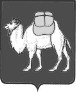 ТЕРРИТОРИАЛЬНАЯ ИЗБИРАТЕЛЬНАЯ КОМИССИЯЛЕНИНСКОГО РАЙОНА ГОРОДА ЧЕЛЯБИНСКАРЕШЕНИЕг.  ЧелябинскВ соответствии с пунктом 7 статьи 33 Федерального закона от 12 июня 2002 года № 67-ФЗ «Об основных гарантиях избирательных прав и права на участие в референдуме граждан Российской Федерации» территориальная избирательная комиссия Ленинского района города Челябинска РЕШАЕТ:1. Установить объем сведений о кандидатах, представленных при их выдвижении, доводимый избирательными комиссиями до сведения избирателей на дополнительных выборах депутатов Совета депутатов Ленинского района города Челябинска в соответствии с приложением.2. Размещать информацию о кандидатах, представленную при выдвижении, на официальном сайте администрации Ленинского района города Челябинска.3. Контроль за выполнением настоящего решения возложить на секретаря комиссии Л.А. Курганову.Приложение № 1к решению территориальной избирательной комиссии Ленинского района города Челябинска от 7 июля 2020 года № 143/______         Объем сведений о кандидатах,представленных при их выдвижении, доводимых избирательными комиссиями до сведения избирателей на дополнительных выборах депутата Совета депутатов Ленинского района города Челябинска На основании статьи 33 Федерального закона от 12 июня 2002 года № 67-ФЗ «Об основных гарантиях избирательных прав и права на участие в референдуме граждан Российской Федерации» в сведения о кандидатах, представленные при их выдвижении, включается следующая информация:фамилия, имя, отчество, дата и место рождения, адрес места жительства (наименование субъекта Российской Федерации, района, города, иного населенного пункта*), уровень образования, основное место работы или службы, занимаемая должность (в случае отсутствия основного места работы или службы - род занятий);если кандидат является депутатом и осуществляет свои полномочия на непостоянной основе - сведения об этом с указанием наименования соответствующего представительного органа;информация о неснятой или непогашенной судимости с указанием номера (номеров) и наименования (наименований) статьи (статей) Уголовного кодекса Российской Федерации, на основании которой (которых) был осужден зарегистрированный кандидат, а также статьи (статей) Уголовного кодекса, принятого в соответствии с Основами уголовного законодательства Союза ССР и союзных республик, статьи (статей) закона иностранного государства, если зарегистрированный кандидат был осужден в соответствии с указанными законодательными актами за деяния, признаваемые преступлением, действующим Уголовным кодексом Российской Федерации, с указанием наименования соответствующего закона (в случае наличия судимости). Если судимость снята или погашена, - также сведения о дате снятия или погашения судимости;сведения о принадлежности зарегистрированного кандидата к политической партии либо не более чем к одному иному общественному объединению, зарегистрированному не позднее чем за один год до дня голосования в установленном законом порядке, и свой статус в этой политической партии, этом общественном объединении при условии представления вместе с заявлением документа, подтверждающего указанные сведения и подписанного уполномоченным лицом политической партии, иного общественного объединения либо уполномоченным лицом соответствующего структурного подразделения политической партии, иного общественного объединения (если кандидатом были представлены соответствующие сведения, а также подтверждающие их документы в соответствии с пунктом 2 статьи 15 Закона);сведения о том, кем выдвинут зарегистрированный кандидат (если кандидат выдвинут избирательным объединением - слова «выдвинут избирательным объединением» с указанием наименования соответствующего избирательного объединения, если кандидат сам выдвинул свою кандидатуру - слово «самовыдвижение»);дата выдвижения.Сведения о выдвинутых кандидатах направляются избирательной комиссией на официальный сайт администрации Ленинского района города Челябинска. « 26 » июня 2020 года                № 141/1006Об объеме сведений о кандидатах, представленных при их выдвижении, доводимых избирательными комиссиями до сведения избирателей на дополнительных выборах депутата Совета депутатов Ленинского района города Челябинска Председатель комиссииИ.А. ДееваСекретарь комиссииЛ.А. Курганова